Wee Care Caps for BoysMaterials:  Imperial Batiste, 2 Small Buttons, 1/4 inch RibbonUsing 2 pieces of the fabric, add a stitched trim or cording near the curved front of the bonnet.  Remember to allow for 1/4 inch seam and 1/4 inch from edge for trim, a total of 1/2 inch from the raw edge.  Cording is in the seam.With rights sides together, sew a 1/4 inch seam around, leaving the small area in the back open for turning.Clip areas at the corners and points.Turn and make points at the corners.  Close the opening with a whip stitch.Sew buttons to join side and back panels.Add 12 inches of ribbon to each side near the front to tie under the baby’s chin.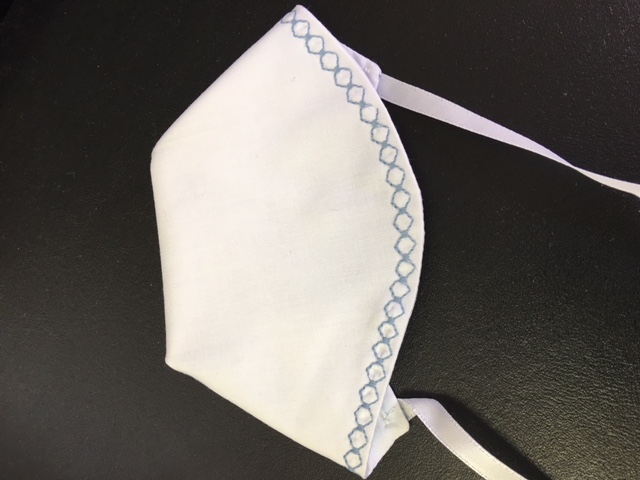 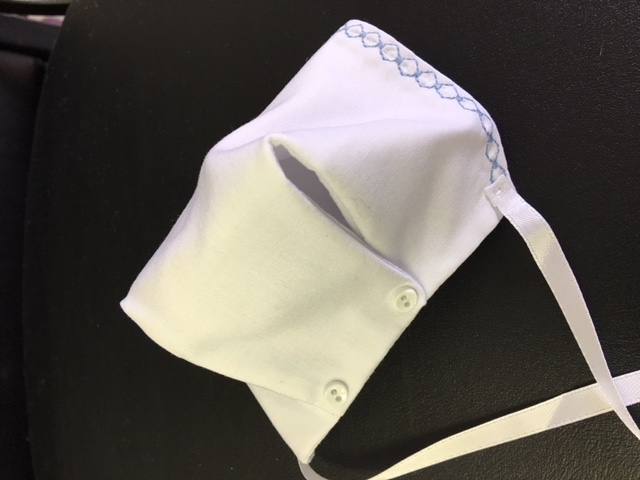 